Publicado en Ciudad de México el 06/10/2020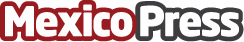 Las GPUs Ampere para diseñadores profesionales dan un gran rendimiento al desktop y al centro de datosLas GPUs NVIDIA Ampere para diseñadores profesionales brindan un rendimiento inigualable al desktop, al centro de datos y a la nube. Las nuevas GPU NVIDIA RTX A6000 y NVIDIA A40 aceleran el renderizado, la IA, la RV / RA y las cargas de trabajo informáticas para millones de artistas, diseñadores e ingenierosDatos de contacto:Carlos Valencia NVIDIA PR Agency.55 39 64 96 00Nota de prensa publicada en: https://www.mexicopress.com.mx/las-gpus-ampere-para-disenadores-profesionales Categorías: Imágen y sonido Hardware Logística E-Commerce Software Construcción y Materiales http://www.mexicopress.com.mx